                                                                                                             ПРОЕКТ 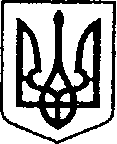 (№ 922 від 22.02.2022 р.)УКРАЇНАЧЕРНІГІВСЬКА ОБЛАСТЬН І Ж И Н С Ь К А    М І С Ь К А    Р А Д А__ сесія VIIІ скликанняР І Ш Е Н Н Явід  ___________ 2022 р.                   м. Ніжин	                        № ___________Відповідно до статей 25, 26, 42, 59, 60, 73 Закону України «Про місцеве самоврядування в Україні», Закону України «Про оренду державного та комунального майна» від 03 жовтня 2019 року №157-XI, Порядку передачі в оренду державного та комунального майна, затвердженого постановою Кабінету Міністрів України від 03 червня 2020 р. № 483 «Деякі питання оренди державного та комунального майна», Регламентy Ніжинської міської ради Чернігівської області, затвердженого рішенням Ніжинської міської ради від       27 листопада 2020 року №3-2/2020 (зі змінами), враховуючи лист директора Територіального центру соціального обслуговування Ніжинської міської ради Чернігівської області Шаповалової І. М. № 69 від 21.02.2022 року міська рада вирішила:1. Припинити договір оренди нерухомого майна, що належить до комунальної власності територіальної громади міста Ніжина № 29 від 16 березня 2020 року, укладеного з Територіальним центром соціального обслуговування Ніжинської міської ради Чернігівської області на нежитлові приміщення, загальною площею 677,1 кв. м., за адресою: Чернігівська область, місто Ніжин, вулиця Шевченка, 99 Є.2. Управлінню комунального майна та земельних відносин Ніжинської міської ради Чернігівської області та управлінню освіти Ніжинської міської ради Чернігівської області вжити заходів щодо реалізації цього рішення згідно Закону України «Про оренду державного та комунального майна» від 03 жовтня 2019 року №157-XI, Порядку передачі в оренду державного та комунального майна, затвердженого постановою Кабінету Міністрів України від 03 червня 2020р. №483 «Деякі питання оренди державного та комунального майна».3. Начальнику відділу комунального майна управління комунального майна та земельних відносин Ніжинської міської ради Чернігівської області Федчун Н. О., забезпечити оприлюднення даного рішення на офіційному сайті Ніжинської міської ради Чернігівської області протягом п’яти робочих днів після його прийняття.4. Організацію виконання даного рішення покласти на першого заступника міського голови з питань діяльності виконавчих органів ради Вовченка Ф. І., начальника управління комунального майна та земельних відносин Ніжинської міської ради Чернігівської області Онокало І. А., начальника управління освіти Ніжинської міської ради Чернігівської області Градобик В. В.5. Контроль за виконанням даного рішення покласти на постійну комісію міської ради з питань житлово-комунального господарства, комунальної власності, транспорту і зв’язку та енергозбереження (голова комісії – Дегтяренко В. М.).Міський голова			          		                        Олександр КОДОЛАПодає:Начальник управління комунального майната земельних відносин Ніжинської міської ради	            Ірина ОНОКАЛОПогоджують:Перший заступник міського голови з питань діяльностівиконавчих органів ради                                                          Федір ВОВЧЕНКОСекретар Ніжинської міської ради                                            Юрій ХОМЕНКОНачальник управління освіти Ніжинської міської ради                                                   Валентина ГРАДОБИКНачальник відділуюридично-кадрового забезпечення апарату                                                                    В’ячеслав ЛЕГАвиконавчого комітетуНіжинської міської ради     Головний спеціаліст – юрист відділу бухгалтерськогообліку, звітності та правового забезпечення управліннікомунального майна та земельних відносин Ніжинської міської ради					        Сергій САВЧЕНКОГолова постійної комісії міськоїради з питань житлово-комунальногогосподарства, комунальної власності, транспорту і зв’язку та енергозбереження	          	Вячеслав ДЕГТЯРЕНКОГолова постійної комісії міської ради з питаньрегламенту, законності, охорони прав і свобод громадян,запобігання корупції, адміністративно-територіальногоустрою, депутатської діяльності та етики                              Валерій САЛОГУБПОЯСНЮВАЛЬНА ЗАПИСКАдо проекту рішення: «Про припинення договору оренди нерухомого майна, що належить до комунальної власності територіальної громади міста Ніжина № 29 від 16 березня 2020 року»від «22» лютого 2022 р. № 922	Проект рішення «Про припинення договору оренди нерухомого майна, що належить до комунальної власності територіальної громади міста Ніжина № 29 від 16 березня 2020 року»:передбачає дострокове припинення договору оренди нерухомого майна, що належить до комунальної власності територіальної громади міста Ніжина № 29 від 16 березня 2020 року, укладеного з Територіальним центром соціального обслуговування Ніжинської міської ради Чернігівської області на нежитлові приміщення, загальною площею 677,1 кв. м., за адресою: Чернігівська область, місто Ніжин, вулиця Шевченка, 99 Є;підставою для підготовки даного проекту рішення є лист директора Територіального центру соціального обслуговування Ніжинської міської ради Чернігівської області Шаповалової І. М. № 69 від 21.02.2022 року;проект рішення підготовлений з дотриманням норм Конституції України, Закону України «Про місцеве самоврядування в Україні», Закону України «Про оренду державного та комунального майна», Порядку передачі в оренду державного та комунального майна, затвердженого постановою Кабінету Міністрів України від 03 червня 2020 р. № 483 «Деякі питання оренди державного та комунального майна», Регламентy Ніжинської міської ради Чернігівської області, затвердженого рішенням Ніжинської міської ради від       27 листопада 2020 року №3-2/2020 (зі змінами);реалізація запропонованого рішення дозволить достроково припинити договори оренди нерухомого майна, що належить до комунальної власності Ніжинської територіальної, у зв’язку з заявою орендаря; відповідальний за проект рішення – начальник відділу комунального майна управління комунального майна та земельних відносин Ніжинської міської ради Федчун Н. О.Начальник управління комунального майната земельних відносин Ніжинської міської ради	            Ірина ОНОКАЛОПро припинення договору оренди нерухомого майна, що належить до комунальної власності територіальної громади міста Ніжина № 29 від 16 березня 2020 року